Transportation                                                        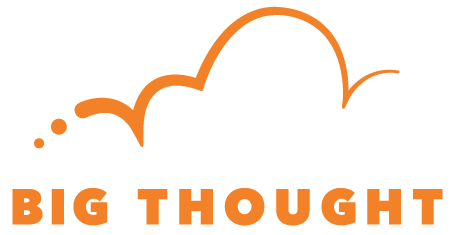 Steps for a Learning Partners voucher to pay for a bus:For Science & Social Studies funded buses:Contact Margie Guzman in Teaching & Learning Dept.mguzman@dallasisd.org; 972-925-8949Send Ms. Guzman a copy of the Learning Partners voucher information page and the transportation line code that your school will be using to order the bus.Ms. Guzman will transfer the approved amount to your school line code and the school will pay for it with the transferred funds.